https://propsyteen.ru/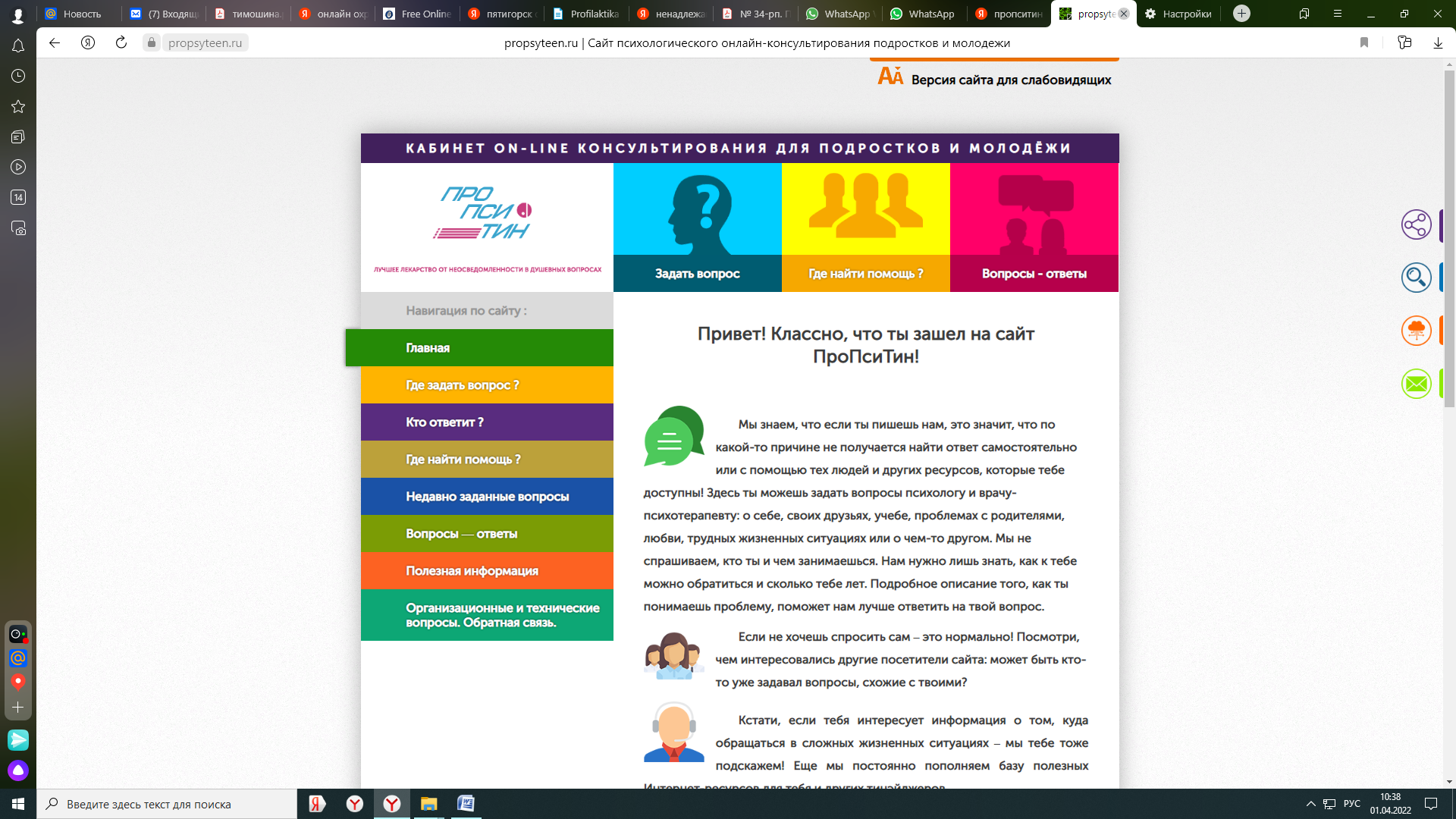 https://telefon-doveria.ru/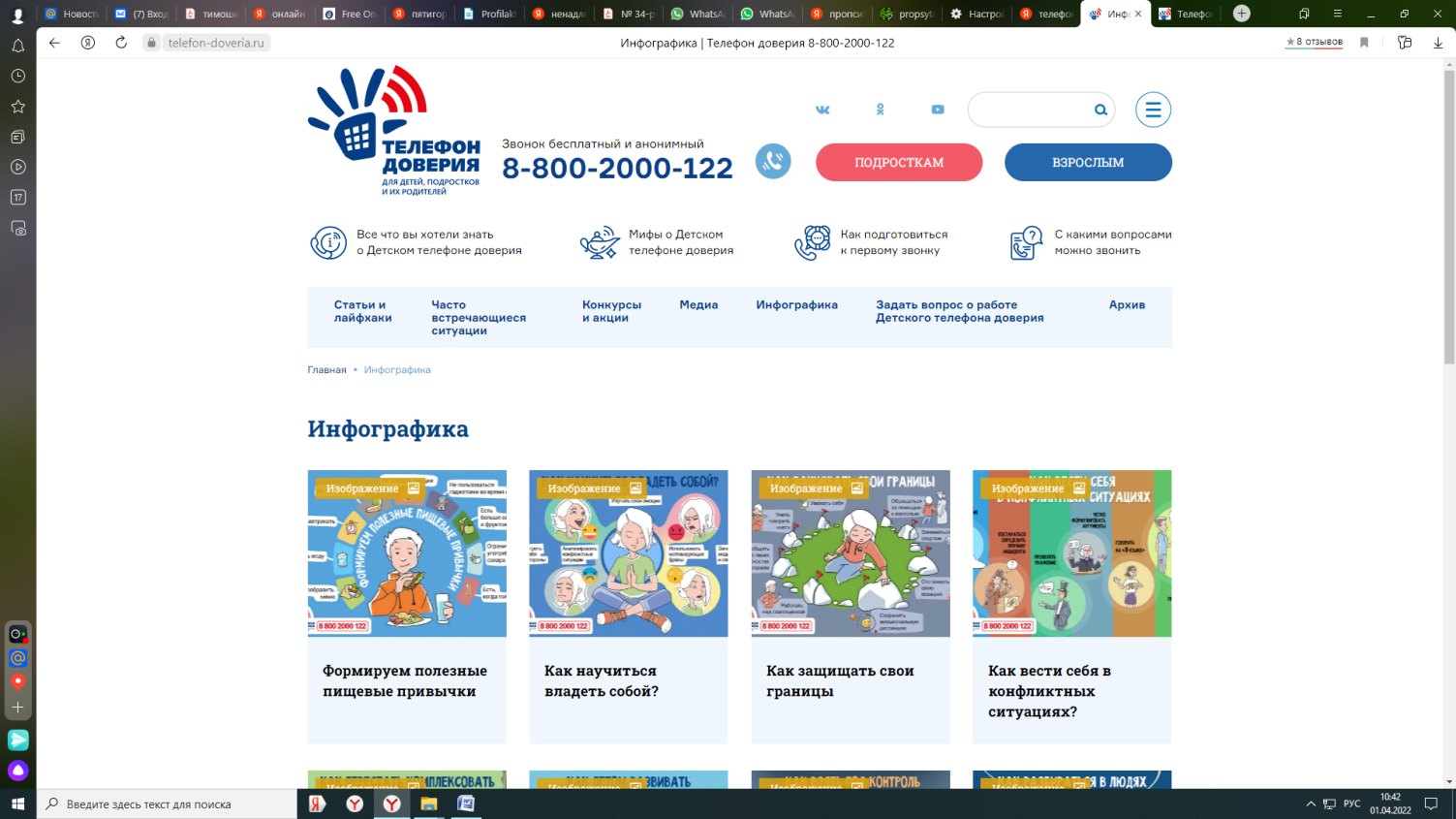 